МУНИЦИПАЛЬНОЕ АВТОНОМНОЕ ДОШКОЛНОЕ ОБРАЗОВАТЕЛЬНОЕ УЧРЕЖДЕНИЕ ДЕТСКИЙ САД КОМБИНИРОВАННОГО ВИДА 
«Сказка»Доклад на тему:«Пальчиковые игры, как средство развития речи, мышления детей»(из опыта работы)Подготовила:   воспитатель группы детей 3-4 года «Мальвина»О.В. Брицкая                                                    Покачи 2012« Истоки способностей и дарований детей находятся на кончиках пальцев»В. А. Сухомлинский Установлено, что в ходе эволюции развитие функций руки и речи у людей шло параллельно, в непосредственном взаимодействии. Благодаря выполнению тонкой, но сложной работы руками происходило увеличение импульсов, которые поступали в мозг человека. В итоге кисть стала не только исполнительницей воли, но и воспитательницей человеческого мозга.Доказано, что если у ребенка движения пальцев хорошо отлажены и соответствуют возрасту, то и речевое развитие у него нормальное. И наоборот, если ребенок отстает в развитии движений пальцев, то задерживается и в речевом развитии. Родители не всегда замечают это, поскольку общая моторика у ребенка может быть нормальной и даже выше нормы. Поэтому приоритетной целью инновационного направления нашей группы является - правильное и своевременное формирование речи и мышления  ребенкаА добиться поставленной цели нам помогают различные пальчиковые игры, которые мы используем в своем образовательном процессе.В процессе развития речи ребенок овладевает языковыми средствами мышления, развивая речь у ребенка, развиваются и остальные психические процессы.            Исходя из этого, мы активно используем пальчиковые игры при работе с детьми для речевого развития. Упражнения подбираются с учетом возрастных и индивидуальных особенностей детей.           Пальчиковая гимнастика дает положительные результаты при закреплении лексических тем, использовании как часть занятия для закрепления темы, а также на индивидуальных занятиях.Наша группа  использует пальчиковую гимнастику, сопровождаемую речью, что способствуют развитию дикции, грамматического речи, развитию памяти, внимание, эмоциональности. Особенно нравятся детям пальчиковые игры с пением. Такое сочетание способствует более эффективному проведению занятий            Столько задач одновременно не решает ни одна из дидактических, словесных игр и др. С помощью пальчиковых игр это происходит непроизвольно, ненавязчиво. Ребенок с удовольствием играет в такие игры.              Самое ценное - в игру включаются малоактивные дети!!!           Инновационные формы работы помогают решать сложные задачи в развитии ребенка. Они захватывают и увлекают даже родителей. Всем известно, что без участия родителей педагогический процесс будет осуществляться на половину. Хочу заметить, что все пальчиковые игры стараемся проводить  тематическими. В начале занятия проводилась беседа по теме, например, животные:Сидит белка на тележке (хлопаем в ладошки)Продает она орешки (ударяем кулачками друг о друга)Лисичке-сестричке, (загибаем пальчики, по одному, начиная с большого)Воробью, синичке,Мишке толстопятому,Заиньке ушастому.Еж, медведь, барсук, енот,Спят зимою каждый год.Волка, зайца и лисуИ зимой найдешь  в лесу.(соединяем пальчики  по очереди друг с другом)Овощи:У Лариски - две редиски,У Алешки - две картошки,У Сережки-сорванцаДва зеленых огурца.А у Вовки – две  морковки,Да еще у ПетькиДве хвостатых редьки.(По очереди загибаем  пальчики, начиная с большого, сначала на левой руке, затем на правой) Мы делили апельсин, (хлопаем в ладоши)Много нас, а он один.Эта долька для ежа, (загибаем пальчики)Семья:Этот пальчик дедушка,Этот пальчик бабушка,Этот пальчик папочка,Этот пальчик мамочка,Этот пальчик ЯВот и вся моя  семья.праздник Новый год:Перед нами елочка (пальцы рук переплетены, из указательных пальчиков елочка)Шишечки, иголочки (указательные пальчики «в стороны» показываем иголочки)Шарики, фонарики (показываем круг большими и указательными пальчиками)Зайчики и свечки (показываем ушки)Звезды, человечки. (пальцы рук переплетены, из указательных пальчиков звездочка), и т.д. Игра начиналась с того, что деткам  показывают движения, четко проговаривая все звуки. Потом упражнение мы повторяли вместе несколько раз, до полного запоминания.Пальчиковые игры отображают реальность окружающего мира – предметы, животных, людей, их деятельность, явления природы. В ходе «пальчиковых игр» дети, повторяя движения взрослых, активизируют моторику рук. Тем самым вырабатывается ловкость, умение управлять своими движениями, концентрировать внимание на одном виде деятельности. Принципы, используемые при проведении пальчиковых игр:Никогда не прикасаемся к маленькому ребенку холодными руками. Можно растереть ладони или согреть их на радиаторе, под теплой водой.Перед тем, как начать новую игру, знакомим малышей с неизвестными персонажами на примере картинок или игрушек.Во время игры используем максимально выразительную мимику.Стараемся как можно чаще прикасаться к малышам пальцами, гладить их или щекотать. Этим мы  вызываем дополнительные положительные эмоции.Разучив 2-3 игры, через некоторое время заменяем  их на новые.Рассказываем сказку или стишки с выражением, создавая паузы в нужных местах, говоря тише или громче, в зависимости от сюжета.Для развития мелкой моторики рук  в нашей группе используются  не только пальчиковая гимнастика и пальчиковые игры, но и  следующие приемы и упражнения:массаж кистей рук;лепка из пластилина;выполнение движений с мелкими предметами (мозаика, конструктор,   завязывание веревочек, застегивание пуговиц, шнуровка, цветные прищепки); выполнение "закручивающих" движений (закручивание гаек в конструкторе);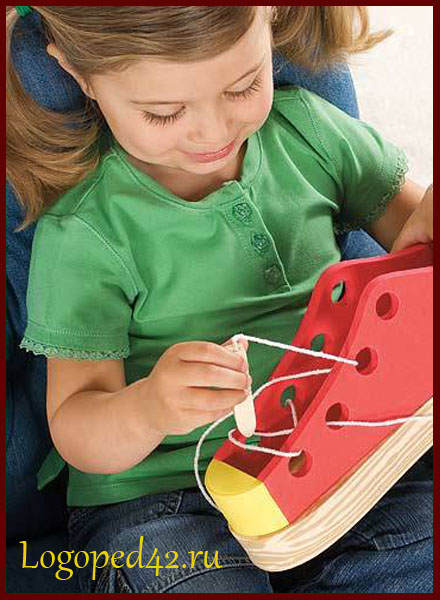 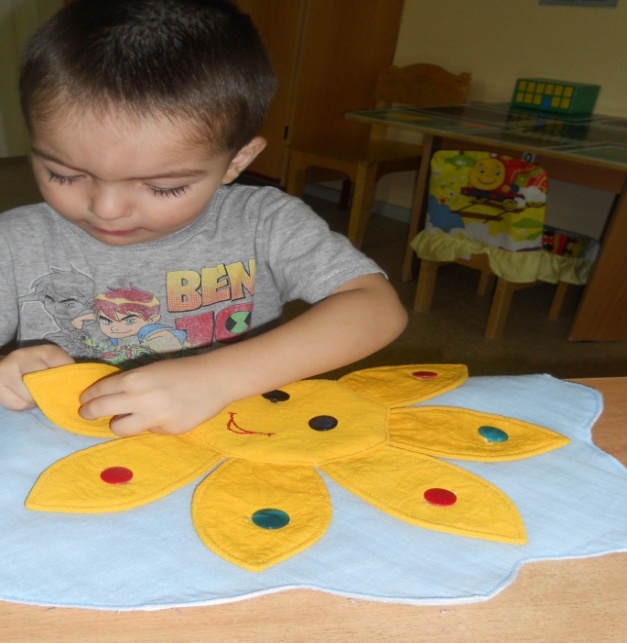 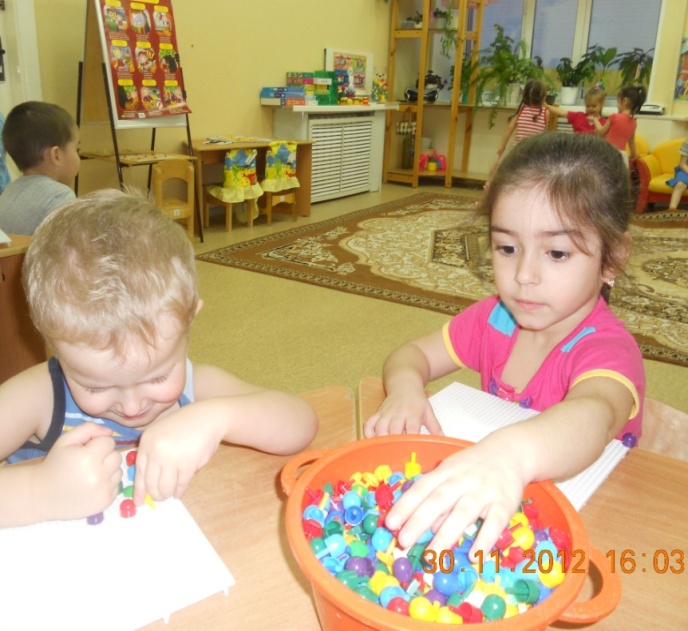 А особенно заинтересовал деток нашей группы такой вид пальчиковой игры, как пальчиковый театр.Пальчиковый театр решает следующие задачи: стимулирует развитие речи, внимания, памяти, формирует пространственные представления, развивает ловкость, точность, выразительность, координацию движений, повышает работоспособность, тонус коры головного мозга. Пальчиковый театр обладает психокоррекционным и психотерапевтическим эффектом.Для театральных постановок мы отбираем доступные по содержанию, небольшие по объёму пьесы. Длительность «театрального действа» составляет в пьесах 5-7 минут. В качестве текстов для пьес мы используем адаптированные нами народные сказки, сюжеты для кукольных театров, стихи отечественных и зарубежных поэтов. Большинство наших пьес имеют стихотворную форму как наиболее благоприятную для автоматизации поставленных звуков, развития памяти, темпо-ритмической организации высказывания, языкового чувства.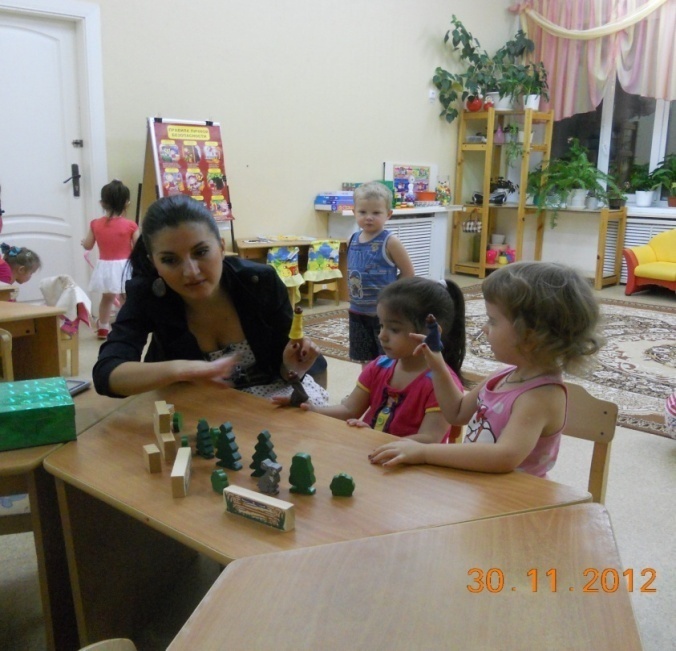 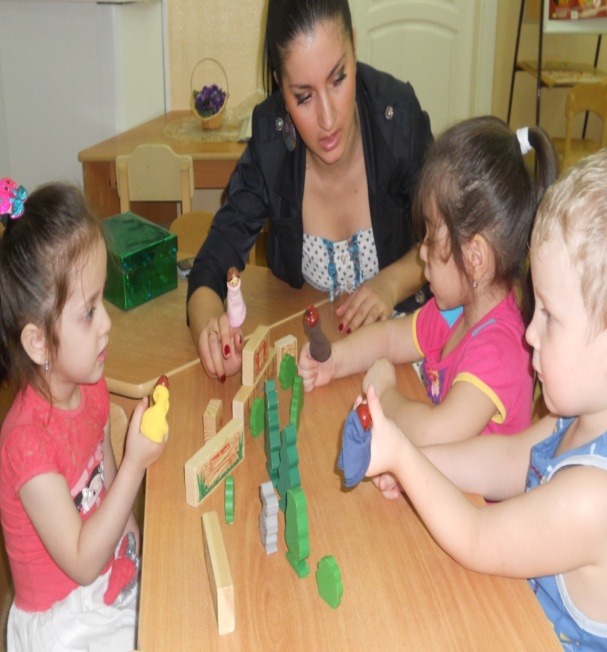 В перспективе мы планируем разыграть пьесу для родителей, с использованием пальчиковых кукол.Для этого  нужно надеть на пальцы пальчиковые куклы и разыграть эту забавную песенку. В ней участвуют звери: лиса, медведь, зайка, еж.Плетень можно изготовить из картона, установить его на стол или изобразить кистью одной руки. Из-за плетня по очереди появляются звери.Звучит песенка:Тень-тень, потетень, (поднимается плетень)Выше города плетень,Сели звери под плетень, (появляются звери)Похвалялися весь день.Похвалялася  лиса: (лиса выходит вперёд, прохаживается вдоль плетня. Аналогично появляются другие персонажи).- Всему свету я краса!Похвалялся зайка:- Поди догоняй-ка!Похвалялися ежи:- У нас шубы хороши!Похвалялся медведь:- Могу песни я петь!Родители получат возможность наблюдать за своими детьми на фоне их сверстников, что даст возможность лучше разобраться в вопросах развития ребенка, научится и дома применять подходящие методы воспитания; у родителей формируется более высокая оценка достижения своих детей и гордость за них; развивается более глубокое понимание процесса обучения детей дошкольного возраста; возникает доверие к воспитателям и другим сотрудникам детского сада; родители обучаются видам деятельности, которыми можно с удовольствием заниматься с детьми дома, они оказывают помощь в изготовлении и приобретении атрибутов. 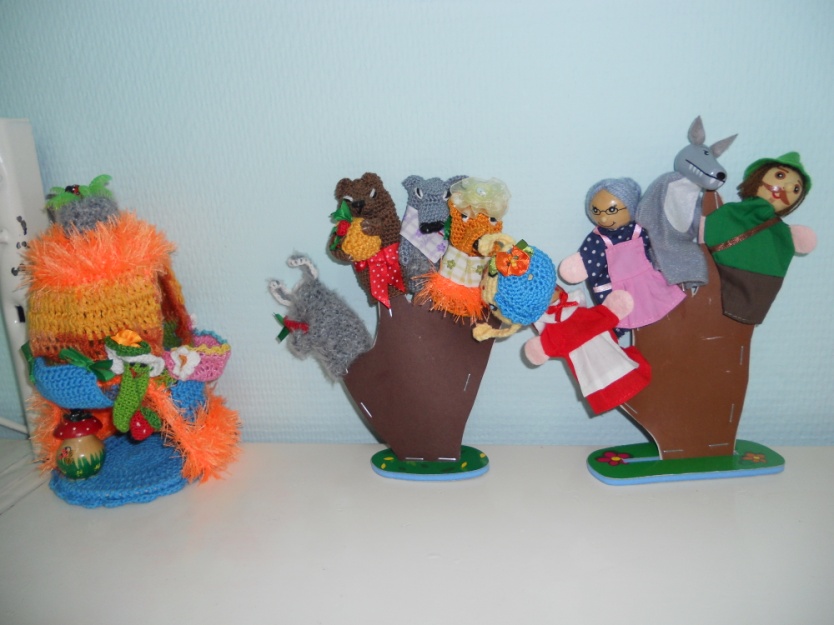 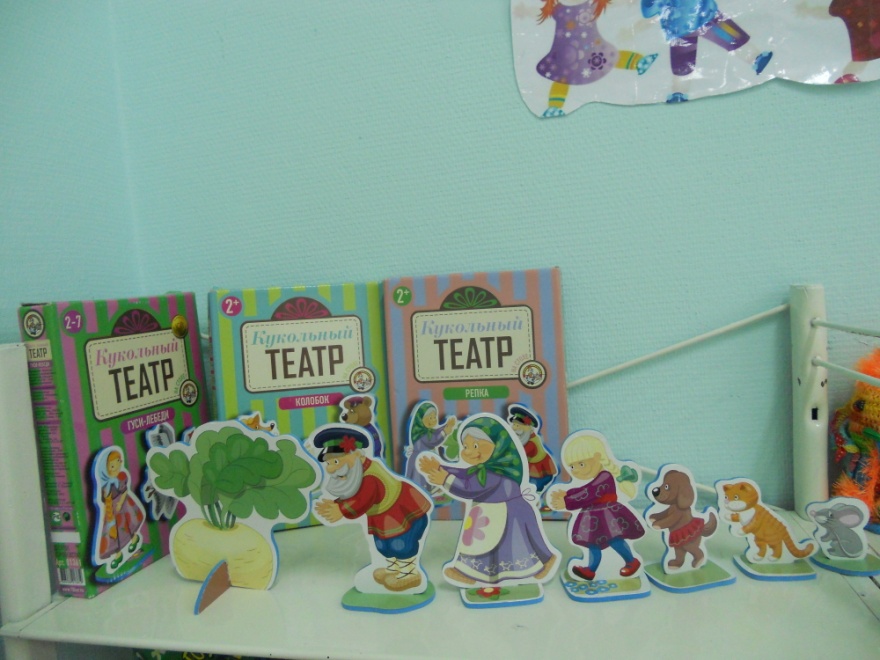 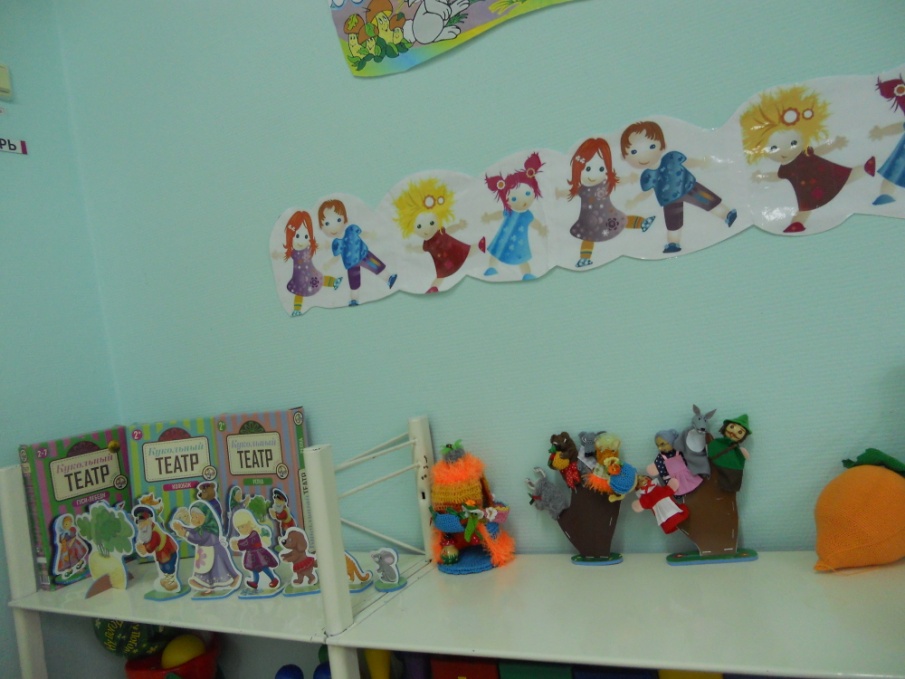 Итак, привлечение родителей к работе с детьми в группе создает дополнительные возможности для всех участников образовательного процесса и позволяет, наконец-то, реализовать сложный, с точки зрения педагогов, индивидуальный подход. 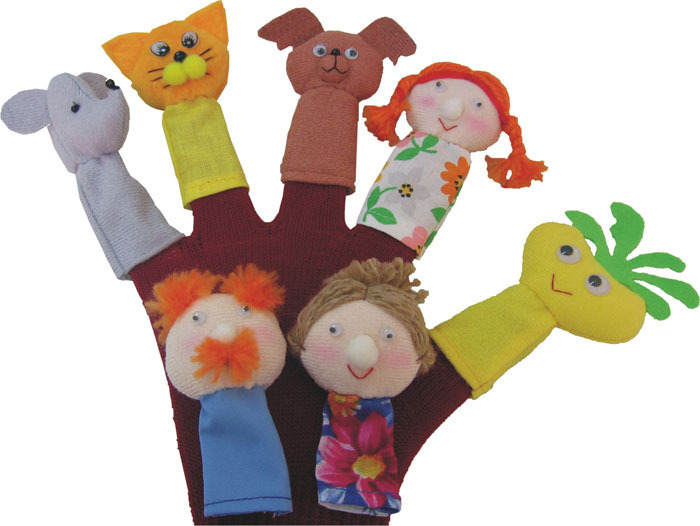 